Prowadzenie produkcji rolniczej - zajęcia on-line 29.03.2020r.Prowadzący: Wiesława SzymszonTemat: Rośliny okopowe.Z materiałów on-line umieszczonych na stronie:https://kno.ore.edu.pl/moodle/course/view.php?id=674po zalogowaniu się jako gość wybierz temat 
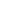 Moduł V – Rośliny okopoweZapoznaj się z tematem i wykonaj Zadanie 1:Zaplanuj uprawę ziemniaka na glebach klasy IV o średniej zawartości składników pokarmowych na stanowisku po jęczmieniu jarym.Odpowiedź przedstaw w formie pliku tekstowego lub zdjęcia notatki i prześlij do sprawdzenia na adres e-mail:tszymszon@wp.pl  z dopiskiem w tytule Imię i nazwisko słuchacza – Rośliny okopowe. Pozdrawiam